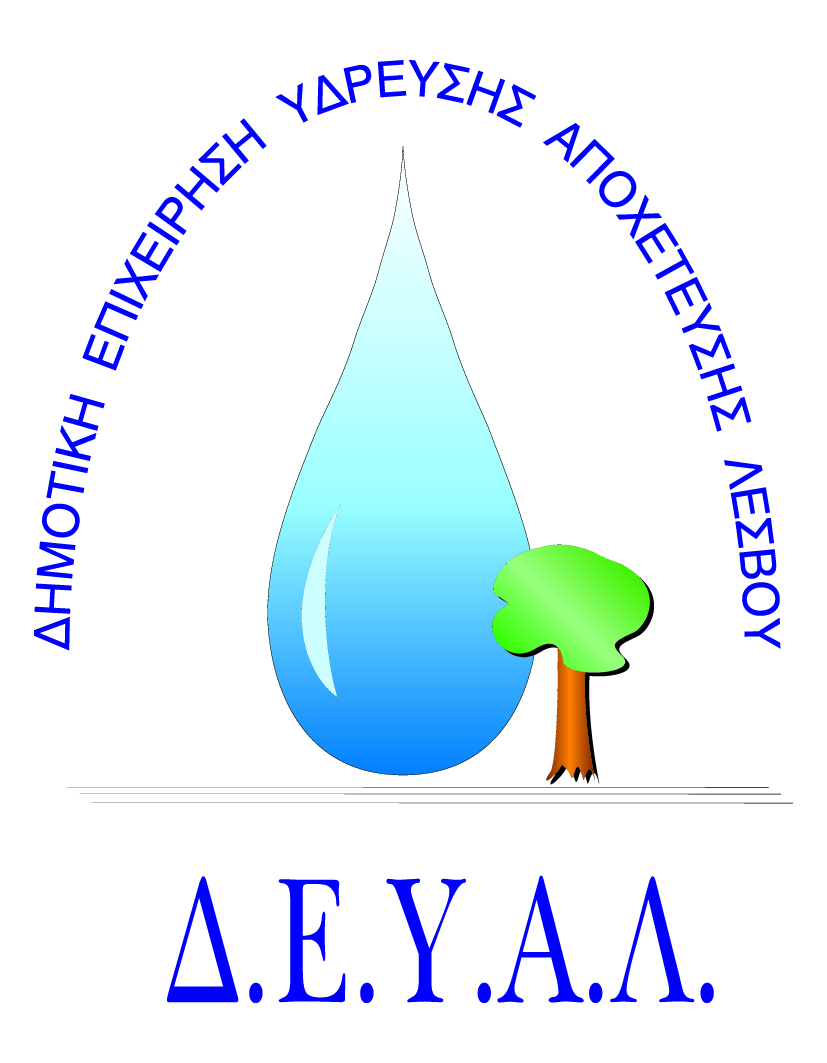 ΔΗΜΟΤΙΚΗ ΕΠΙΧΕΙΡΗΣΗ                                                               Ημερομηνία:ΥΔΡΕΥΣΗΣ ΑΠΟΧΕΤΕΥΣΗΣ                                             ΛΕΣΒΟΥ                                                                                                                     Προς                                                                                                                     Δ.Ε.Υ.Α. ΛέσβουΕΝΤΥΠΟ 1 - ΟΙΚΟΝΟΜΙΚΗ ΠΡΟΣΦΟΡΑ	Προς Υπογραφή Προσφέροντος ή Εκπροσώπου του……………………………………………………… Όνομα υπογράφοντος……………………………………………….Αρ. Δελτίου Ταυτότητας/ΔιαβατηρίουΥπογράφοντος………………………………………………..Ιδιότητα υπογράφοντος……………………………………………… ΘΕΜΑ:ΠΡΟΜΗΘΕΙΑ ΗΛΕΚΤΡΟΛΟΓΙΚΟΥ ΥΛΙΚΟΥ ΓΙΑ ΤΟ ΑΝΤΛΙΟΣΤΑΣΙΟ ΑΚΑΘΑΡΤΩΝ ΤΗΣ Δ.Κ.ΣΚΑΛΑΣ ΣΥΚΑΜΝΙΑΣ ΤΗΣ Δ.Ε.ΜΗΘΥΜΝΑΣ.     Αρ. πρωτ.:  1716/13-2-2018Α/ΑΠΟΣΟΤΗΤΑΠΕΡΙΓΡΑΦΗΤΙΜΗ ΜΟΝ. ΚΟΣΤΟΣ115mΣΥΡΜΑΤΟΣΧΟΙΝΟ ΙΝΟΧ 8mm 26ΣΦΥΓΚΤΗΡΕΣ ΙΝΟΧ ΓΙΑ ΣΥΡΜΑΤΟΣΧΟΙΝΟ 8mm32ΣΦΥΓΚΤΗΡΕΣ ΓΙΑ ΜΑΝΙΚΑ Β.Τ. 2’’42ΔΙΠΛΗ ΣΚΑΦΗ ΦΘΟΡΙΟΥ ΠΛΗΡΗΣ ΜΕ ΜΕΤΑΣΧΗΜΑΤΙΣΤΗ-ΣΤΑΡΤΕΡ ΛΑΜΠΕΣ ΣΤΕΓΑΝΟΥ ΤΥΠΟΥ52ΔΙΑΚΟΠΤΕΣ ΑΠΛΟΙ ΣΤΕΓΑΝΟΙ ΕΞΩΤΕΡΙΚΟΥ ΤΥΠΟΥ610mΚΑΛΩΔΙΟ ΕΥΚΑΜΠΤΟ 3Χ1,572ΑΣΦΑΛΕΙΕΣ ΑΥΤΟΜΑΤΕΣ 10Α810mΚΑΛΩΔΙΟ ΓΙΑ ΑΛΛΑΓΗ ΠΑΡΟΧΗΣ Δ.Ε.Η. 5Χ16 ΝΥΥ ΑΠΟ ΜΕΤΡΗΤΗ Δ.Ε.Η. ΜΕΧΡΙ ΤΟΝ ΠΙΝΑΚΑ91ΚΟΥΤΙ ΡΟΚΑ ΓΙΑ ΤΟ ΠΑΡΑΠΑΝΩ ΚΑΛΩΔΙΟ101ΚΟΥΤΙ ΡΟΚΑ ΓΙΑ ΤΟ ΚΑΛΩΔΙΟ 3χ1,5ΚΑΘΑΡΗ ΑΞΙΑΚΑΘΑΡΗ ΑΞΙΑΚΑΘΑΡΗ ΑΞΙΑΚΑΘΑΡΗ ΑΞΙΑΦΠΑ…..%ΦΠΑ…..%ΦΠΑ…..%ΦΠΑ…..%ΣΥΝΟΛΟΣΥΝΟΛΟΣΥΝΟΛΟΣΥΝΟΛΟ